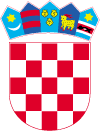 R E P U B L I K A   H R V A T S K ADUBROVAČKO - NERETVANSKA ŽUPANIJA                   O P Ć I N A   T R P A NJ              STOŽER CIVILNE ZAŠTITEKLASA: 810-01/13-01/02URBROJ  2117/07-05/01-20-3Trpanj, 23. ožujka 2020.				O B A V I J E S TObavještavamo građane koji  zbog vitalnih obiteljskih razloga poput pružanja skrbi djeci ili starijim osobama ili kupnje hrane i osnovnih potrepština imaju neodgodivu potrebu napuštanja mjesta prebivališta ili stalnog boravišta ( točka II podtočka e Odluke o zabrani napuštanja mjesta prebivališta i stalnog boravka u Republici Hrvatskoj), mogu dobiti propusnice u uredskim prostorijama Općine Trpanj, u Trpnju, Kralja Tomislava 41, u vremenu od 8.00 – 12.00 radnim danom a vikendom samo u iznimnim slučajevima. Svoje zahtjeve mogu uputit putem telefona na broj 020 456 876 ili putem e-maila:   procelnik@trpanj.hr							Načelnica Stožera 							Nada Ivanković, v.r.